Publicado en Madrid el 29/11/2023 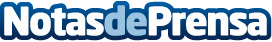 KIA gana el Premio Especial Excelencia del año en la Gala Premios Excelencia Relación con Clientes 2023Kia ha recibido el premio Excelencia del año por desarrollar una estrategia transversal y holística de Relación con el Cliente durante el año 2023. Este premio se suma a otros conseguidos por parte de la marca en 2021, Mejor Iniciativa de Empleados y Mejor Estrategia de ClienteDatos de contacto:Rubén Adán Responsable de contenidos910785470Nota de prensa publicada en: https://www.notasdeprensa.es/kia-gana-el-premio-especial-excelencia-del-ano Categorias: Nacional Automovilismo Marketing Madrid Premios http://www.notasdeprensa.es